Publicado en Madrid el 12/11/2018 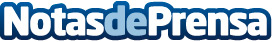 La Taberna Gaztelupe descubre cuáles son los beneficios de las setas Las setas son uno de los productos más demandados con la llegada del otoño. Estas variadas delicias de la tierra gozan de multitud de posibilidades culinarias, a la vez que aportan numerosos beneficios para la salud. Taberna Gaztelupe, el máximo exponente de la cocina vasca en Madrid, explica las propiedades más características y presenta sus especialidades de esta temporada: Menestra de setas de otoño con huevo escalfado (PVP: 18 €)  y Níscalos estofados con huevo poché (En la Barra Gaztelupe, PVP: 7 €)Datos de contacto:Taberna Gaztelupe 910 66 51 78Nota de prensa publicada en: https://www.notasdeprensa.es/la-taberna-gaztelupe-descubre-cuales-son-los Categorias: Nutrición Gastronomía Madrid Entretenimiento Restauración http://www.notasdeprensa.es